Державний вищий навчальний заклад «Український державний хіміко-технологічний університет»(повне найменування вищого навчального закладу)Кафедра  Комп’ютерно-інтегрованих технологій та автоматизації         “ЗАТВЕРДЖУЮ”				         Проректор з наукової роботи			Олександр ХАРЧЕНКО	(підпис)                                           (прізвище та ініціали) “______”_________________2022 рокуРОБОЧА ПРОГРАМА НАВЧАЛЬНОЇ ДИСЦИПЛІНИ Науково-дослідна практика (назва навчальної дисципліни)галузь знань __12 – Інформаційні технології____________________________(шифр і назва)спеціальність __ 122  – Комп’ютерні науки_____________________________(код і назва)освітній рівень __________________доктор філософії____________________ м. Дніпро – 2022Робоча програма дисципліни «Науково-дослідна практика» .(назва навчальної дисципліни)    мова навчання  __українська__.„__” _______ 2022 року - _17_ с.Розробники:Ігор ЛЕВЧУК, доцент кафедри комп’ютерно-інтегрованих технологій та автоматизації, кандидат технічних наук, доцент 						______________									                                (підпис)Вадим КОВАЛЕНКО, доцент кафедри аналітичної хімії і хімічної технології харчових добавок та косметичних засобів, кандидат технічних наук, доцент     ______________		(вказати авторів, їхні посади, наукові ступені та вчені звання) 	                 	               (підпис)«Науково-дослідна практика»Робоча програма затверджена на засіданні кафедри  Комп’ютерно-інтегрованих технологій та автоматизації______________________________________________________Протокол від  “07” вересня 2022 року  № 1Завідувач кафедри                                                                                        Олег МИСОВ           .                                                                                                    (підпис)                                                                 (прізвище та ініціали)         “07” вересня 2022 року Узгоджено:  Гарант освітньо-наукової програми   			                      Анатолій КОСОЛАП  .       						       	       (підпис)                                       (прізвище та ініціали)         "07" вересня 2022 рокуЗавідувач відділу аспірантури та докторантури                                 Наталія МАКАРЧЕНКО     							            (підпис)                                  (прізвище та ініціали)         Схвалено Вченою радою університету Протокол від  "____"________________2022 року     ___№ ___1. Опис навчальної дисципліни.Таблиця 1 – Опис навчальної дисципліни2. Мета вивчення навчальної  дисципліни та результати навчанняМета навчальної дисципліни – розвиток компетенцій аспірантів спеціальності «122 Комп’ютерні науки», пов’язаних з організацією і виконанням науково-дослідних робіт, а також оволодіння сучасними методами та методиками проведення наукових досліджень за темою дисертаційної роботи, вдосконалення та розробка нових методів і методик, а також виконання окремих цілісних досліджень як етапів виконання дисертаційної роботи.Для досягнення поставленої мети аспіранту необхідно знайти та ознайомитись із новітніми методами та методиками проведення досліджень за темою дисертаційної роботи, детально опрацювати методики, запропонувати вдосконалення, а також розробити схему та послідовність проведення наукового дослідження, виконати дослідження та провести аналіз результатів.Результатом опанування дисципліною є нові навички, призначені для проведення наукових досліджень за темою дисертаційної роботи, а також отримання наукових та науково-технічних результатів, які будуть включені в дисертацію.Компетентності.Дослідницька практика здобувача вищої освіти ступеня доктора філософії спрямована на формування таких компетентностей, визначених відповідною освітньо-науковою програмою «Комп’ютерні науки» спеціальності 122 – Комп’ютерні науки.Інтегральна компетентність: Здатність продукувати нові ідеї, розв’язувати комплексні проблеми у сфері комп’ютерних наук, застосовувати методологію наукової та педагогічної діяльності, а також  проводити власне наукове дослідження, результати якого мають наукову новизну, теоретичне та практичне значення.Загальні компетентності: - Здатність до пошуку, оброблення та аналізу інформації з різних джерел; - Здатність працювати в міжнародному контексті;- Здатність розв’язувати комплексні проблеми комп’ютерних наук на основі системного наукового світогляду та загального культурного кругозору із дотриманням принципів професійної етики та академічної доброчесності.Спеціальні (фахові, предметні) компетентності:- Здатність виявляти, ставити та вирішувати дослідницькі науково-прикладні задачі та/або проблеми в сфері комп’ютерних наук, оцінювати та забезпечувати якість виконуваних досліджень;- Здатність ініціювати, розробляти і реалізовувати комплексні інноваційні проєкти у галузі комп’ютерних наук та дотичні до неї міждисциплінарних проєктах, демонструвати лідерство під час їх реалізації.- Здатність аналізувати та оцінювати сучасний стан і тенденції розвитку комп’ютерних наук та інформаційних технологійТаблиця 2 – Перелік результатів навчання дисципліни «Науково-дослідна практика»Деталізація результатів навчання: у результаті вивчення навчальної дисципліни аспірант повинен знати:сучасні методи пошуку наукової інформації; алгоритм розробки структури логічного наукового дослідження; методологію емпіричних досліджень та методологію дослідження складних систем; методи математичного моделювання та  характеристики проектних форм наукових досліджень;технологію роботи над дисертаційною роботою, принципи організації наукової праці; технологію презентації, захисту та впровадження результатів наукових досліджень; у результаті вивчення навчальної дисципліни аспірант повинен вміти:самостійно планувати та проводити експериментальне дослідження, ефективно організовувати науково-дослідну діяльність та розробляти план проведення науково-дослідних робіт; виконувати аналіз складних систем, проводити наукові дослідження з застосуванням емпіричних методів та виконувати оброблення емпіричних даних і будувати на їхній основі математичні моделі;формулювати гіпотези, розроблювати класифікації, отримувати й обґрунтовувати наукові результати з використанням методів теоретичного дослідження;аналізувати, оцінювати та порівнювати різні теоретичні концепції  в галузі дослідження і робити висновки; проводити самостійне наукове дослідження, що характеризується академічної цілісністю, на основі сучасних теорій і методів аналізу; генерувати власні нові наукові ідеї, повідомляти свої знання та ідеї науковому співтовариству, розширюючи межі наукового пізнання та вибирати й ефективно використовувати сучасну методологію дослідження; планувати та прогнозувати свій подальший професійний розвиток.3. Програма навчальної дисципліниМодуль 1 – Науково-дослідна практика (600 год.)Теми, індивідуальні завдання та календарні плани проходження науково-дослідної практики формуються науковим керівником з урахуванням затверджених тем дисертаційних робіт аспірантів. Змістовий модуль 1 – Оволодіння сучасними методами та методиками наукових досліджень в галузі дисертаційної роботи (300 год.). Літературний пошук сучасних методів та методик дослідження, пристосування знайдених методів та методик до конкретних умов дисертаційного дослідження, оволодіння методами та методиками, їх верифікація.Змістовий модуль 2 – Виконання окремих етапів дослідження за темою дисертації (300 год.). Визначення разом із науковим керівником окремої теми дослідження, проведення всіх його етапів – планування та розробка схеми дослідження, виконання та аналіз результатів.4. Аудиторні заняття та самостійна робота.Лекційні заняття навчальним планом не передбачені.Практичні (семінарські) заняття не передбачені.Лабораторні заняття навчальним планом не передбачені.Самостійна робота.Самостійна робота є основним засобом виконання завдань дисципліни. Навчальним планом передбачено виконання індивідуальної програми науково-дослідної практики за погодженням із науковим керівником.5. Організація і керівництво науково-дослідної практикиОрганізатором наукових досліджень є структурний підрозділ (кафедра, факультет), до якого прикріплено аспіранта.Керівництво науково-дослідної практики та контроль її проходження здійснює науковий керівник аспіранта.6. Форми контролю.Підсумковий семестровий контроль: залік (2 семестр), залік (4 семестр). Для підсумкового контролю знань аспірантів застосовується рейтингова система оцінювання (табл. 6).Таблиця 6 – Шкала оцінювання: національна та ECTS.7. Рейтингові карти.Кафедра _________________ Рейтингова карта з дисципліни Науково-дослідна практика   Викладач: _____________________                      		Факультет__________ Група _____Навчальний рік 2022-2023                                             	Семестр – 2           Кафедра _________________ Рейтингова карта з дисципліни Науково-дослідна практика   Викладач: _____________________                      		Факультет__________ Група _____Навчальний рік 2022-2023                                             	Семестр – 4 8. Вимоги до звіту про практику.Звіт про виконання науково-дослідної практики повинен містити відомості про виконання всіх розділів програми практики у відповідності до індивідуального плану роботи аспіранта. Звіт повинен мати наступну структуру та складатись з: титульний аркуш (додаток А), вступу, основної частини, висновків, списку використаних джерел та додатків. Звіт повинен бути підписаний і оцінений керівником практики. У звіті необхідно подати кількісний та якісний аналіз проведеної дослідницької роботи. Обсяг звіту складає довільну кількість сторінок комп’ютерного набору. До загального обсягу входять титульна сторінка, зміст, вступ, основна частина, висновки, список використаних джерел та додатки. Текст набирається на аркушах паперу стандартного формату А-4 з використанням шрифтів текстового редактора Times New Roman, кеглем 14, через 1,5 інтервали з дотриманням таких розмірів полів: верхнього і нижнього – 20 мм, лівого – 30 мм, правого – 10 мм. Кількість рядків на сторінці – не більше 40 рядків за умови рівномірного її заповнення. До звіту можуть бути доданими наступні документи: – програма очної конференції, у якій брав участь аспірант; – інформація про проведення наукового семінару підрозділу (кафедри, факультету), на якому із доповіддю виступив аспірант; – текст доповіді аспіранта; – презентація доповіді аспіранта; – публіковані тези доповіді конференції, у якій брав участь аспірант тощо.Звіт про практику повинен включати перелік основних видів діяльності, що були виконані аспірантом під час практики із зазначенням форм, в яких були втілені їхні результати та кількості балів, наданих аспіранту за виконання кожного із видів діяльності керівником практики. Звіт підписується і затверджується керівником практики (науковим керівником) та подається у відділ аспірантури та докторантури у термін відповідно до навчального плану.9. Рекомендовані джерела інформаціїОсновна література:1. Проектування інформаційних систем: Посібник/ За ред. В.С. Пономаренка. – К.: Академія, 2002. – 488 с. (Альма-матер). 2. Згуровський М.З. Основи системного аналізу: Підручник/ М.З. Згуровський, Н.Д. Панкратова; За заг. ред. М.З. Згуровського. – К.: Видавнича група BHV, 2007. – 544 с., іл. (Інформатика). 3. Катренко А.В. Системний аналіз: Підручник/ За наук. ред. В.В. Пасічника. – Львів: Новий світ-2000, 2011. – 396 с. (Комп'ютинг). 4. Катренко А.В. Системний аналіз об'єктів та процесів комп'ютеризації: Навчальний посібник. – Львів: Новий світ, 2003. – 424 с.Допоміжна литература:1. Маклаков  С.  Моделирование  бизнес-процессов c BPwin. – М.:  ДиалогМИФИ, 2003. – 224 с.: ил. 2. Буч  Г. Объектно-ориентированный анализ и проектирование с примерами приложений  на  С++, 2-е  изд./Пер.  с  англ. –  М.: «Издательство  Бином», СПб.: «Невский диалект», 2000. – 560 с., ил. 3. Вендров A.M.  Сase-технологии.  Современные  методы  и  средства проектирования информационных систем. М.: Финансы и статистика, 1998. Додаток А Міністерство освіти і науки УкраїниДВНЗ «Український державний хіміко-технологічний університет»Кафедра __________________________________________________________ (назва)ЗВІТ про проходження науково-дослідної  практикиаспіранта першого (або другого) року навчання___________________________________________________ (власне ім’я та прізвище аспіранта) за спеціальністю ________________________________                    (шифр та назва спеціальності)Науковий керівник___________________________________________________         (власне ім’я та прізвище наукового керівника, науковий ступінь, вчене звання) Підсумкова оцінка: _________________________                                                                  Аспірант______________________                                                                                                                  (підпис) Науковий керівник ______________                                                                                                                      (підпис)“_____” ___________ 20___ р. Дніпро - 20___р.Силабус навчальної дисципліни.Сторінка-вкладка змін до робочої програми навчальної дисципліни __________________________________________________________                  (назва навчальної дисципліни) для аспірантів _____ курсу спеціальності ________________________________________________ (код і назва) освітня програма (вибірковий блок) ____________________________________________(назва) Найменування показниківОсвітня програма, освітній рівеньХарактеристика навчальної дисципліниХарактеристика навчальної дисципліниХарактеристика навчальної дисципліниНайменування показниківОсвітня програма, освітній рівеньденна форма навчаннязаочна форма навчаннязаочна форма навчанняКількість кредитів – 20Загальний обсяг годин – 600 год.Для денної форми навчання:Кількість аудиторних годин – 0 год.Підготовка до контрольних заходів  – 0 год.Підготовка до аудиторних занять – 600 год.Освітня програма:Комп’ютерні науки(назва)Обов’язковаОбов’язковаОбов’язковаКількість кредитів – 20Загальний обсяг годин – 600 год.Для денної форми навчання:Кількість аудиторних годин – 0 год.Підготовка до контрольних заходів  – 0 год.Підготовка до аудиторних занять – 600 год.Освітня програма:Комп’ютерні науки(назва)Рік підготовки  ___І, ІI___                        (I, II, III, IV)Рік вступу  2022Рік підготовки  ___І, ІI___                        (I, II, III, IV)Рік вступу  2022Рік підготовки  ___І, ІI___                        (I, II, III, IV)Рік вступу  2022Кількість кредитів – 20Загальний обсяг годин – 600 год.Для денної форми навчання:Кількість аудиторних годин – 0 год.Підготовка до контрольних заходів  – 0 год.Підготовка до аудиторних занять – 600 год.Освітня програма:Комп’ютерні науки(назва)ТетраместрТетраместрТетраместрКількість кредитів – 20Загальний обсяг годин – 600 год.Для денної форми навчання:Кількість аудиторних годин – 0 год.Підготовка до контрольних заходів  – 0 год.Підготовка до аудиторних занять – 600 год.Освітня програма:Комп’ютерні науки(назва)Кількість кредитів – 20Загальний обсяг годин – 600 год.Для денної форми навчання:Кількість аудиторних годин – 0 год.Підготовка до контрольних заходів  – 0 год.Підготовка до аудиторних занять – 600 год.Освітня програма:Комп’ютерні науки(назва)СеместрСеместрСеместрКількість кредитів – 20Загальний обсяг годин – 600 год.Для денної форми навчання:Кількість аудиторних годин – 0 год.Підготовка до контрольних заходів  – 0 год.Підготовка до аудиторних занять – 600 год.Освітня програма:Комп’ютерні науки(назва)1-й, 2-й, 3-й, 4-й1-й, 2-й, 3-й, 4-й1-й, 2-й, 3-й, 4-йКількість кредитів – 20Загальний обсяг годин – 600 год.Для денної форми навчання:Кількість аудиторних годин – 0 год.Підготовка до контрольних заходів  – 0 год.Підготовка до аудиторних занять – 600 год.Освітня програма:Комп’ютерні науки(назва)ЛекціїЛекціїЛекціїКількість кредитів – 20Загальний обсяг годин – 600 год.Для денної форми навчання:Кількість аудиторних годин – 0 год.Підготовка до контрольних заходів  – 0 год.Підготовка до аудиторних занять – 600 год.Освітня програма:Комп’ютерні науки(назва)0 год0 год0 годКількість кредитів – 20Загальний обсяг годин – 600 год.Для денної форми навчання:Кількість аудиторних годин – 0 год.Підготовка до контрольних заходів  – 0 год.Підготовка до аудиторних занять – 600 год.Освітня програма:Комп’ютерні науки(назва)Практичні, семінарськіПрактичні, семінарськіПрактичні, семінарськіКількість кредитів – 20Загальний обсяг годин – 600 год.Для денної форми навчання:Кількість аудиторних годин – 0 год.Підготовка до контрольних заходів  – 0 год.Підготовка до аудиторних занять – 600 год.Освітня програма:Комп’ютерні науки(назва)0 год0 год0 годКількість кредитів – 20Загальний обсяг годин – 600 год.Для денної форми навчання:Кількість аудиторних годин – 0 год.Підготовка до контрольних заходів  – 0 год.Підготовка до аудиторних занять – 600 год.Освітня програма:Комп’ютерні науки(назва)ЛабораторніЛабораторніЛабораторніКількість кредитів – 20Загальний обсяг годин – 600 год.Для денної форми навчання:Кількість аудиторних годин – 0 год.Підготовка до контрольних заходів  – 0 год.Підготовка до аудиторних занять – 600 год.Освітня програма:Комп’ютерні науки(назва)0 год0 год0 годКількість кредитів – 20Загальний обсяг годин – 600 год.Для денної форми навчання:Кількість аудиторних годин – 0 год.Підготовка до контрольних заходів  – 0 год.Підготовка до аудиторних занять – 600 год.Освітня програма:Комп’ютерні науки(назва)Самостійна роботаСамостійна роботаСамостійна роботаЗмістових модулів – 2Освітня програма:Комп’ютерні науки(назва)600 год600 год600 годЗмістових модулів – 2Освітня програма:Комп’ютерні науки(назва)Індивідуальні завданняІндивідуальні завданняІндивідуальні завданняЗмістових модулів – 2Освітня програма:Комп’ютерні науки(назва)0  год0  год0  годІндивідуальне завдання   (КР, КП, Р, РР, ГР, РГР, Е, АЗ, П)_________________(назва)Освітній рівень:_доктор філософії_(назва)Вид підсумкового контролю:          залік       .(екзамен, диф.залік, залік)Вид підсумкового контролю:          залік       .(екзамен, диф.залік, залік)Вид підсумкового контролю:          залік       .(екзамен, диф.залік, залік)Спеціальність, освітня програма (вибірковий блок)Шифри та сутність програмних результатів навчання122 Комп’ютерні науки.Освітня програма (вибірковий блок): Комп’ютерні науки. ПРН02. Вільно презентувати та обговорювати з фахівцями і нефахівцями результати досліджень, наукові та прикладні проблеми комп’ютерних наук державною та іноземною мовами, оприлюднювати результати досліджень у наукових публікаціях у провідних міжнародних наукових виданнях.ПРН05. Планувати і виконувати експериментальні та/або теоретичні дослідження з комп’ютерних наук та дотичних міждисциплінарних напрямів з використанням сучасних інструментів, критично аналізувати результати власних досліджень і результати інших дослідників у контексті усього комплексу сучасних знань щодо досліджуваної проблеми.ПРН07. Розробляти та реалізовувати наукові та/або інноваційні інженерні проекти, які дають можливість переосмислити наявне та створити нове цілісне знання та/або професійну практику і розв’язувати значущі наукові та технологічні проблеми комп’ютерної науки з дотриманням норм академічної етики і врахуванням соціальних, економічних, екологічних та правових аспектів.ПРН08. Визначати актуальні наукові та практичні проблеми у сфері комп’ютерних наук, глибоко розуміти загальні принципи та методи комп’ютерних наук, а також методологію наукових досліджень, застосувати їх у власних дослідженнях у сфері комп’ютерних наук та у викладацькій практиці.ПРН10. Відшуковувати, оцінювати та критично аналізувати інформацію щодо поточного стану та трендів розвитку, інструментів та методів досліджень, наукових та інноваційних проектів з комп’ютерних наук.Сума балів за всі видинавчальноїдіяльностіОцінка ECTSОцінка за національною шкалоюОцінка за національною шкалоюСума балів за всі видинавчальноїдіяльностіОцінка ECTSДля іспиту, курсового проекту (роботи), практикидля заліку96 – 100АВідмінноЗараховано86-95ВВідмінноЗараховано67-85СДобреЗараховано61-66DЗадовільноЗараховано51-60ЕЗадовільноЗараховано35-50FXнезадовільно з можливістю повторного складанняне зараховано з можливістю повторного складання0-34Fнезадовільно з обов’язковим повторним вивченнямне зараховано з обов’язковим повторним вивченням№Види робітТижніТижніТижніТижніТижніТижніТижніТижніТижніТижні№Види робіт123456789Сума1Відвідування лекцій2Тестування, експрес контролі за лекційним курсом3Модульний контроль4Відвідування практичних занять5Активна робота на практичних заняттях, вирішення задач6Виконання та захист лабораторних  робіт7Практичні заняття, тематичні опитування8Домашні завдання9Індивідуальні завдання505010010Курсові роботи та проекти11Сума5050100№Види робітТижніТижніТижніТижніТижніТижніТижніТижніТижніТижні№Види робіт123456789Сума1Відвідування лекцій2Тестування, експрес контролі за лекційним курсом3Модульний контроль4Відвідування практичних занять5Активна робота на практичних заняттях, вирішення задач6Виконання та захист лабораторних  робіт7Практичні заняття, тематичні опитування8Домашні завдання9Індивідуальні завдання505010010Курсові роботи та проекти11Сума5050100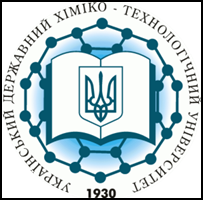 Силабус навчальної дисципліни«Науково-дослідна практика»      Спеціальність: 121 Комп’ютерні науки     Галузь знань: 12 Інформаційні технології      Факультет: Комп’ютерних наук та інженерії     Кафедра: Комп’ютерно-інтегрованих технологій та автоматизації     Викладач: ______________________________________________Рівень вищої освітиДоктор філософіїСтатус дисципліниОбов’язкова / цикл дисциплін з формування фахових компетентностейСеместр/тетраместр1, 2, 3, 4 / -Обсяг дисципліни, кредити /кількість годин20 кредитів / 600 годинЧому це цікаво/потрібно навчати/МЕТА дисципліниМета дисципліни – розвиток компетенцій аспірантів спеціальності «122 Комп’ютерні науки», пов’язаних з організацією і виконанням науково-дослідних робіт, а також оволодіння сучасними методами та методиками проведення наукових досліджень за темою дисертаційної роботи, вдосконалення та розробка нових методів і методик, а також виконання окремих цілісних досліджень як етапів виконання дисертаційної роботи.Чому можна навчитись (результати навчання)ПРН02. Вільно презентувати та обговорювати з фахівцями і нефахівцями результати досліджень, наукові та прикладні проблеми комп’ютерних наук державною та іноземною мовами, оприлюднювати результати досліджень у наукових публікаціях у провідних міжнародних наукових виданнях.ПРН05. Планувати і виконувати експериментальні та/або теоретичні дослідження з комп’ютерних наук та дотичних міждисциплінарних напрямів з використанням сучасних інструментів, критично аналізувати результати власних досліджень і результати інших дослідників у контексті усього комплексу сучасних знань щодо досліджуваної проблеми.ПРН07. Розробляти та реалізовувати наукові та/або інноваційні інженерні проекти, які дають можливість переосмислити наявне та створити нове цілісне знання та/або професійну практику і розв’язувати значущі наукові та технологічні проблеми комп’ютерної науки з дотриманням норм академічної етики і врахуванням соціальних, економічних, екологічних та правових аспектів.ПРН08. Визначати актуальні наукові та практичні проблеми у сфері комп’ютерних наук, глибоко розуміти загальні принципи та методи комп’ютерних наук, а також методологію наукових досліджень, застосувати їх у власних дослідженнях у сфері комп’ютерних наук та у викладацькій практиці.ПРН10. Відшуковувати, оцінювати та критично аналізувати інформацію щодо поточного стану та трендів розвитку, інструментів та методів досліджень, наукових та інноваційних проектів з комп’ютерних наук.Зміст дисципліниМодуль 1 – Науково-дослідна практикаЗмістовий модуль 1 – Оволодіння сучасними методами та методиками наукових досліджень в галузі дисертаційної роботи.Змістовий модуль 2 – Виконання окремого етапу дослідження за темою дисертації. Види занятьСамостійні заняття.Методи навчанняСловесні: консультація; практичні: досліди, самостійні роботи; Активні  неімітаційні: дискусія; активні імітаційні неігрові: аналіз конкретних ситуацій; аналіз завдань.Пререквізити (передумови вивчення дисципліни)Викладання дисципліни здійснюється після отримання аспірантами знань та оволодіння компетенціями у галузі загальноосвітніх та спеціалізованих дисциплін природничого, технологічного, інженерно-технічного напрямку на рівні, необхідному для досягнення результатів освітньої програми.Інформаційне забезпечення з фонду та репозитарію ДВНЗ УДХТУ1. Проектування інформаційних систем: Посібник/ За ред. В.С. Пономаренка. – К.: Академія, 2002. – 488 с. (Альма-матер). 2. Згуровський М.З. Основи системного аналізу: Підручник/ М.З. Згуровський, Н.Д. Панкратова; За заг. ред. М.З. Згуровського. – К.: Видавнича група BHV, 2007. – 544 с., іл. (Інформатика). 3. Катренко А.В. Системний аналіз: Підручник/ За наук. ред. В.В. Пасічника. – Львів: Новий світ-2000, 2011. – 396 с. Поточний та семестровий контрольПроміжні звіти, Залік, залікЕлектронний ресурсhttps://udhtu.edu.ua/ftk/knti/kafkita Навчальний рікВид і тема заняття, вид індивідуальних завданьСутність змінНомер протоколу і дата засідання кафедриПідпис завідувача кафедри